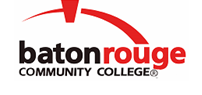 Baton Rouge Community CollegeAcademic Affairs Master SyllabusDate Approved:	28 August 2020Term and Year of Implementation:	Fall 2020Course Title:	Pharmacology for Medical AssistantsBRCC Course Rubric:	MAST 1142Previous Course Rubric:	MAST 1140Lecture Hours per week-Lab Hours per week-Credit Hours:	1-3-2Per semester:  Lecture Hours-Lab Hours-Instructional Contact Hours:	15-45-60Louisiana Common Course Number:	     CIP Code:	51.0801Course Description:	Covers basic knowledge of drug classifications, mathematical computations, and medication administration.Prerequisites:		Admission to the Medical Assistant ProgramCo-requisites:		NoneSuggested Enrollment Cap:	25Learning Outcomes.  Upon successful completion of this course, the students will be able to:1.	Demonstrate an understanding of basic drug classification.2.	Apply mathematical formulae appropriate to medication administration.3.	Administer medications in compliance with accepted guidelines.Assessment Measures.  Assessment of all learning outcomes will be measured using the following methods:1.	Assessment measures may include, but are not limited to homework, quizzes, check-offs, and examinations.Information to be included on the Instructor’s Course Syllabi:Disability Statement:  Baton Rouge Community College seeks to meet the needs of its students in many ways.  See the Office of Disability Services to receive suggestions for disability statements that should be included in each syllabus.Grading: The College grading policy should be included in the course syllabus.  Any special practices should also go here.  This should include the instructor’s and/or the department’s policy for make-up work.  For example in a speech course, “Speeches not given on due date will receive no grade higher than a sixty” or “Make-up work will not be accepted after the last day of class”.Attendance Policy:  Include the overall attendance policy of the college.  Instructors may want to add additional information in individual syllabi to meet the needs of their courses.General Policies: Instructors’ policy on the use of things such as beepers and cell phones and/or hand held programmable calculators should be covered in this section.Cheating and Plagiarism:  This must be included in all syllabi and should include the penalties for incidents in a given class.  Students should have a clear idea of what constitutes cheating in a given course.Safety Concerns:  In some courses, this may be a major issue.  For example, “No student will be allowed in the lab without safety glasses”.  General statements such as, “Items that may be harmful to one’s self or others should not be brought to class”.Library/ Learning Resources:  Since the development of the total person is part of our mission, assignments in the library and/or the Learning Resources Center should be included to assist students in enhancing skills and in using resources.  Students should be encouraged to use the library for reading enjoyment as part of lifelong learning.Expanded Course Outline:I.	Basic mathematical computationsII.	Solving problems using US Standard and Metric System of MeasurementIII.	Equivalents and conversions:  household, apothecary and metric systemsIV.	Calculating drug dosagesV.	Sources of drug informationVI.	Drug names:  chemical, generic, and tradeVII.	The five schedules of controlled substancesVIII.	The “7” rights of drug administrationIX.	Patient assessment prior to drug administrationX.	Legal concepts related to documentation of Medical AdministrationXI.	Nonprescription and prescription drugsXII.	Medication and immunization recordsXIII.	Techniques used to administer medications